Hart County Board of Assessors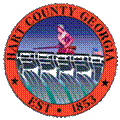 P.O. Box 810194 Cade StreetHartwell, GA  30643(706) 376-3997Board Members:  Bill Myers, ChairmanDavid Thompson, Vice chairmanFran Uteg                                     Steve CarswellJerry HannekenThe Hart County Board of Assessors met Monday, April 12th, 2018 for a work session at the Hart County Appraisal Department. Those in attendance were Board of Assessor members Bill Myers, David Thompson, Steve Carswell, Jerry Hanneken and Fran Uteg. Wayne Patrick, Chief Appraiser, Shane Hix and Nikki Graham were present for the office staff.   Nikki Graham took minutes for the meeting.Mr. Myers called the meeting to order at 9:00 a.m.Mr. Bill Myers opened the meeting with prayer.Mr. Myers requested a motion to approve the agenda. Motion was made by Mr. Uteg.  Mr. Hanneken seconded, and the motion passed 5-0. Chief Appraiser, Wayne Patrick, presented an outline of a before and after ratio study on the 2017 sales. The outline presented were figures that were unclipped and clipped values.  Mr. Patrick told the board that the after ratio number of sales were more because of some after research that had taken place.  He stated Mr. Hix noticed that the number of sales were no were near comparable to those of last year.  Mr. Hix stated he had Nikki Graham to pull all PT61’s from the clerk’s office, where they had been previously been pulled from the state, and from that over 300 more sales were found. A copy of the ratio study is attached to these minutes.   Mr. Patrick also presented a review of Subdivision absorption rate and the CUVA table of conservation land values.  He suggested the board may want to look over and review the Subdivision absorption rates as they will need to be voted on in the next regular meeting.  The Board had a brief discussion on the ratio studies with particular attention to clipping.There being no public comment, Mr. Myers requested a motion to adjourn the meeting.  Motion was made by Mr. Thompson.  Mr. Uteg seconded, and the motion passed 5-0.The meeting was adjourned at 10:52 a.m. Bill Myers, Chairman			David Thompson, Vice ChairmanFran Uteg				 	Steve Carswell 											          Jerry Hanneken* Documents are attached to the original minutes in the Tax Assessors Office.